МИНИСТЕРСТВО ПРОСВЕЩЕНИЯ РОССИЙСКОЙ ФЕДЕРАЦИИМинистерство образования Приморского краяотдел образования администрации Тернейского муниципального образованияМБОУ СОШ п.СветлаяРАССМОТРЕНО                                                                                                                                               СОГЛАСОВАНОПротокол заседания МО № ___                                                                                                       Заместитель директора по УВР                                  ____________/_________/                                                                                                            _____________( Н.А.Чиберяк ) От ___________2022г                                                                                                           от "	" 		 20	г.РАБОЧАЯ ПРОГРАММА учебного предмета«Физическая культура»для 11 класса среднего общего образования на 2022-2023 учебный годСоставитель: Митягина Ольга Сергеевнаучитель физической культурып.Светлая 2022Рабочая программа по физической культуре на уровне среднего общего образования составлена на основе Требований к результатам освоения основной образовательной программы среднего общего образования, представленных в Федеральном государственном образовательном стандарте среднего общего образования, а также Программы воспитания МКОУ СОШ п.Светлая от 29.08.2022г.ПОЯСНИТЕЛЬНАЯ ЗАПИСКА  - Рабочая программа, составлена на основе учебно-методического комплекта «Физическая культура. 11 класс» автора М.Я.Виленского. Учебник, являющийся основой данного УМК, входит в Федеральный перечень учебников, рекомендованных (допущенных) Министерством просвещения Российской Федерации.       -    Федеральный государственный образовательный стандарт среднего общего образования, утвержденный приказом Министерства образования и науки РФ от 17.05.2021 г. № 413 «Об утверждении федерального государственного образовательного стандарта среднего общего образования»;- Примерная основная   образовательная   программа   среднего   общего образования, одобрена решением федерального учебно-методического объединения по общему образованию (протокол от 28 июня 2016 г. № 2/16-з). - Приказ Минобрнауки России от 31.03.2014 N 253 "Об утверждении федерального перечня учебников, рекомендуемых к использованию при реализации имеющих государственную аккредитацию образовательных программ начального общего, основного общего, среднего общего образования"( с 2019-2020 уч.г. №345 от 28.12.2018, № 254 от 20.05.2020 г)- Основная общая образовательная программа основного общего образования школы МКОУ СОШ п.СветлаяДанная программа обеспечена следующими компонентами УМК:Физическая культура: 10-11 класс учеб. Для учащихся общеобразовательных учреждений/ под ред. Лях В.И., Зданевич А.А.. – 6-е изд., М: Просвещение, 2018., Кауфман Л.Б.Настольная книга учителя физической культуры. – М., Физкультура и спорт, 2007 ,Дидактические материалы по основным разделам и темам учебного предмета«физическая культура» Лях В.И., Зданевич А.А.- М: Просвещение, 2017.Уровень изучения учебного материала - базовый.Данная программа обеспечена следующими компонентами УМК: Физическая культура: 10-11 класс учебник для учащихся общеобразовательных учреждений / под ред. Лях В.И., Зданевич А.А.. – 6-е изд., М: Просвещение, 2017.,Кауфман Л.Б.;	Настольная книга учителя физической культуры. – М., Физкультура и спорт, 2007г.;	Дидактические материалы по основным разделам и темам учебного предмета«физическая культура» Лях В.И., Зданевич А.А.- М: Просвещение, 2013г.Уровень изучения учебного материала - базовый.Цель рабочей программы:формирование личностных, предметных и метапредметных компетенций обучающегося, позволяющих использовать знания о физических качествах развития человека и процессах обеспечивающих безопасность при обращении с приборами и техническими устройствами; для сохранения здоровья и соблюдения норм экологического поведения в окружающей среде; для принятия решений в повседневном здоровом образе жизни.В соответствии с федеральным компонентом Государственного стандарта среднего образования по физической культуре предметом обучения в средней школе является двигательная деятельность с общеразвивающей направленностью. В процессе овладения этой деятельностью у старших школьников не только совершенствуются физические качества, но и активно развиваются сознание и мышление, творческие способности и самостоятельность. Учитывая эти особенности, предлагаемая программа по физической культуре для учащихся средней школы предусматривает следующие образовательные цели и задачи:Целью физического воспитания на уровне среднего общего образования является содействие всестороннему развитию личности посредством формирования физической культуры личности школьника. Слагаемыми физической культуры являются: крепкое здоровье, хорошее физическое развитие, оптимальный уровень двигательных способностей, знания и навыки в области физической культуры, мотивы и освоенные способы (умения) осуществлять физкультурно-оздоровительную и спортивную деятельность.Основные задачи рабочей программы:	формирование у обучающихся уверенности в значимости теоретических знаний для каждого человека независимо от его профессиональной деятельности;	овладение	основополагающими	закономерностями	физического	развития человека, законами и теориями двигательного действия;	приобретение знаний о фундаментальных физических законах, лежащих в основе современной двигательной активности человека, о наиболее важных открытиях в области физической культуры и спорта, оказавших определяющее влияние на развитие систем организма и на повышение спортивных результатов; овладение основными методами научного познания природы человека, используемыми в физической культуре (наблюдение, описание, развитие, измерение, выдвижение гипотез, эксперимент, в т. ч. компьютерный); овладение умениями обрабатывать данные эксперимента, объяснять полученные результаты, устанавливать зависимости между физическими величинами в наблюдаемом двигательном действии, делать выводы;       отработка умения решать простые подсчеты по росто-весовым показателям идр.;	приобретение: опыта проектной и учебно-исследовательской деятельности;ключевых компетенций, имеющих универсальное значение: коммуникации, сотрудничества, публичной презентации, эффективного и безопасного использования различных технических устройств; освоение способов использования теоретических и практических знаний, умений для решения практических задач, объяснения явлений и процессов в организме человека, в окружающей действительности, обеспечения безопасности жизни и охраны природы человека; развитие познавательных интересов, интеллектуальных и творческих способностей в процессе приобретения знаний с использованием современных информационных технологий, в т. ч. образовательного ресурса РЭШ; умений формулировать собственную позицию по отношению к информации в сфере физической культуры и спорта, получаемой из разных источников; воспитание уважительного отношения к учёным и их открытиям, чувства гордости за российскую науку по развитию человека в движении.Задачи: содействие гармоничному физическому развитию, выработку умений использовать физические упражнения, гигиенические процедуры и условия внешней среды для укрепления состояния здоровья, противостояния стрессам; формирование общественных и личностных представлений о престижности высокого уровня здоровья и разносторонней физиологической подготовленности; расширение двигательного опыта посредством овладения новыми двигательными действиями и формирование умений применять их в различных по сложности условиях; дальнейшее развитие кондиционных (силовых   скоростно-силовых, выносливости, скорости и гибкости) и координационных (быстроты перестроения двигательных действий, согласования, способностей к произвольному расслаблению мышц, вестибулярной устойчивости и др.) способностей; формирование знаний о   закономерностях   двигательной   активности, спортивной тренировке, значении занятий физической культурой для будущей трудовой деятельности, выполнении функции отцовства и материнства, подготовку' к службе в армии;       закрепление потребности к регулярным занятиям физическими упражнениями и избранным видом спорта; формирование адекватной самооценки личности, нравственного самосознания мировоззрения, коллективизма, развитие целеустремленности, уверенности, выдержки, самообладания; дальнейшее развитие психических процессов и обучение основам психической регуляции.Общая характеристика учебного курса.Учебный предмет «Физическая культура» призван сформировать у обучающихся устойчивые мотивы и потребности в бережном отношении к своему здоровью и физической подготовленности, в целостном развитии физических и психических качеств, творческом использовании средств физической культуры в организации здорового образа жизни. В процессе освоения учебного материала данной области обеспечивается формирование целостного представления о единстве биологического, психического и социального в человеке, законах и закономерностях развития и совершенствования его психофизической природы.Место предмета в учебном плане.Физическая культура — обязательный учебный курс в общеобразовательных учреждениях. Предмет «Физическая культура» в основной школе входит в предметную область «Физическая культура и основы безопасности жизнедеятельности» и является основой физического воспитания школьников.Курсу физической культуры 11 класса предшествует курс физической культуры 8-9- 10-х классов, включающий элементарные теоретические сведения о физическом развитии, антропометрических измерениях и функциях работы систем организма.На изучение курса «Физическая культура» на базовом уровне в 11 классе отводится по 2 ч в неделю, в течение учебного года - 68 ч. Рабочая программа рассчитана на 136 часов на два года обучения (по 2 ч в неделю).ПЛАНИРУЕМЫЕ РЕЗУЛЬТАТЫ ОСВОЕНИЯ КУРСА «ФИЗКУЛЬТУРА», БАЗОВЫЙ УРОВЕНЬ, 11 КЛАССЛичностные результаты.У обучающегося будут сформированы:       умение управлять своей познавательной деятельностью; сотрудничество со взрослыми, сверстниками в образовательной, учебно- исследовательской и проектной деятельности, в том числе в условиях дистанционного обучения 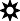  сформированность мировоззрения, соответствующего современному уровню развития науки; осознание значимости владения достоверной информацией о передовых достижениях и открытиях мировой и отечественной науки; понимание ответственности за состояние природных ресурсов и разумное природопользование.Обучающийся получит возможность для формирования: сознательного отношения к непрерывному физкультурному образованию как условию успешной профессиональной и общественной деятельности;       чувства гордости за российскую науку о развитии человека: целеустремлённости при выполнении заданий Метапредметные результаты.Регулятивные. Обучающийся научится:        самостоятельно определять цели, ставить и формулировать собственные задачи в образовательной деятельности, в том числе в условиях дистанционного обучения; оценивать ресурсы, в том числе время и другие нематериальные ресурсы, необходимые для достижения поставленной ранее цели, в том числе в условиях дистанционного обучения  задавать параметры и критерии, по которым можно определить, что цель достигнута; сопоставлять полученный результат деятельности с поставленной заранее целью; фиксировать и оценивать в конце урока результаты своей работы на уроке (с помощью средств, предложенных как учителем на традиционном уроке, так и в рамках интерактивного видео-урока);Обучающийся получит возможность научиться: сопоставлять имеющиеся возможности и необходимые для достижения цели ресурсы, в том числе предложенные в видео-уроках.Познавательные. Обучающийся научится: осуществлять информационный поиск на основе предложенных в рамках образовательного ресурса РЭШ материалов: текстов, иллюстраций, учебных материалов видео-уроков, энциклопедиях, справочниках, учебных пособиях, и ставить на его основе новые (учебные и познавательные) задачи;       искать и находить обобщённые способы решения задач;       приводить критические аргументы как в отношении собственного суждения, так и в отношении действий и суждений другого человека, как в рамках традиционной классно-урочной системы, так и в рамках дистанционного обучения  занимать разные позиции в познавательной деятельности (быть учеником и учителем; формулировать образовательный запрос и выполнять консультативные функции самостоятельно; ставить проблему и работать над её решением; управлять совместной познавательной деятельностью и подчиняться), как в рамках традиционной классно-урочной системы, так и в рамках дистанционного обучения  правильно работать с учебным материалом интерактивного видео-урока. Обучающийся получит возможность научиться: критически оценивать и интерпретировать информацию, в том числе представленную в видео-уроках образовательного ресурса РЭШ с разных позиций	анализировать и преобразовывать проблемно-противоречивые ситуации.Коммуникативные. Обучающийся научится: осуществлять деловую коммуникацию как со сверстниками, так и со взрослыми, как в рамках традиционной классно-урочной системы, так и в условиях дистанционного обучения  при осуществлении групповой работы быть как руководителем, так и членом проектной команды в разных ролях (генератором идей, критиком, исполнителем, презентующим и т. д.)*; развёрнуто, логично и точно излагать свою точку зрения с использованием адекватных (устных и письменных) языковых средств; подбирать партнёров для деловой коммуникации, исходя из соображений результативности взаимодействия, а не личных симпатий*;Обучающийся получит возможность научиться: согласовывать позиции членов команды в процессе работы над общим продуктом/решением*; представлять публично результаты   индивидуальной   и   групповой деятельности как перед знакомой, так и перед незнакомой аудиторией*;       воспринимать критические замечания как ресурс собственного развития*; точно и ёмко формулировать как критические, так и одобрительные замечания в адрес других людей в рамках деловой и образовательной коммуникации, избегая при этом личностных оценочных суждений*;        соблюдать правила информационной безопасности*.В результате изучения учебного предмета «Физическая культура» на уровне среднего общего образования.Выпускник на базовом уровне научится:определять влияние оздоровительных систем физического воспитания на укрепление здоровья, профилактику профессиональных заболеваний и вредных привычек;знать способы контроля и оценки физического развития и физической подготовленности;знать правила и способы планирования системы индивидуальных занятий физическими упражнениями общей, профессионально-прикладной и оздоровительно- корригирующей направленности; характеризовать индивидуальные особенности физического и психического развития;характеризовать основные формы организации занятий физической культурой, определять их целевое назначение и знать особенности проведения;составлять	и	выполнять	индивидуально	ориентированные	комплексы оздоровительной и адаптивной физической культуры;выполнять	комплексы	упражнений	традиционных	и	современных оздоровительных систем физического воспитания;выполнять технические действия и тактические приёмы базовых видов спорта, применять их в игровой и соревновательной деятельности;практически использовать приёмы самомассажа и релаксации;практически использовать приёмы защиты и самообороны;составлять	и	проводить	комплексы	физических	упражнений	различной направленности;определять	уровни	индивидуального	физического	развития	и	развития физических качеств;проводить мероприятия по профилактике травматизма во время занятий физическими упражнениями;владеть	техникой	выполнения	тестовых	испытаний	Всероссийского физкультурно-спортивного комплекса «Готов к труду и обороне» (ГТО).Выпускник на базовом уровне получит возможность научиться:самостоятельно организовывать и осуществлять физкультурную деятельность для проведения индивидуального, коллективного и семейного досуга;выполнять требования физической и спортивной подготовки, определяемые вступительными экзаменами в профильные учреждения профессионального образования;проводить мероприятия по коррекции индивидуальных показателей здоровья, умственной и физической работоспособности, физического развития и физических качеств по результатам мониторинга;выполнять технические приемы и тактические действия национальных видов спорта;выполнять нормативные требования испытаний (тестов) Всероссийского физкультурно-спортивного комплекса «Готов к труду и обороне» (ГТО);осуществлять судейство в избранном виде спорта;составлять и выполнять комплексы специальной физической подготовки.СОДЕРЖАНИЕ УЧЕБНОГО КУРСА «ФИЗКУЛЬТУРА».БАЗОВЫЙ УРОВЕНЬ. 11 КЛАСС»Содержание учебного курса рабочей программы соответствует по структуре и содержанию примерной программе учебного предмета «Физическая культура», представленной в Примерной ООП СОО, и с учетом авторской рабочей программы, входящей в состав УМК «Физическая культура» для 10-11 класса., авторов: «Физическая культура 10-11 класс» учебник для учащихся общеобразовательных учреждений/ под ред. Лях В.И., Зданевич А.А.. – 6-е изд., М: Просвещение, 2017., Кауфман Л.Б. Настольная книга учителя физической культуры. – М., Физкультура и спорт, 2007 , Дидактические материалы по основным разделам и темам учебного предмета «физическая культура» Лях В.И., Зданевич А.А.- М: Просвещение, 2018.«Физическая культура». Базовый уровень 11 класс.Основы знаний о физической культуре, умения и навыки (10-11 класс).Социокультурные основы.Физическая культура общества и человека, понятие физической культуры личности. Ценностные ориентации индивидуальной физкультурной деятельности: всесторонность раз- вития личности; укрепление здоровья и содействие творческому долголетию; физическое совершенствование и формирование здорового образа жизни; физическая подготовленность к воспроизводству и воспитанию здорового поколения, к активной жизнедеятельности, труду и защите Отечества.Психолого-педагогические основыСпособы индивидуальной организации, планирования, регулирования и контроля за физическими нагрузками во время занятий физическими упражнениями профессионально ориентированной, и оздоровительно-корригирующей направленности. Основные формы и виды физических упражнений.Основные технико-тактические действия и приемы в игровых видах спорта, совершенствование техники движений в избранном виде спорта.Основы начальной военной физической подготовки, совершенствование основных прикладных двигательных действий (передвижение на лыжах, гимнастика, плавание, легкая атлетика) и развитие основных физических качеств (сила, выносливость, быстрота, координация, гибкость, ловкость) в процессе проведения индивидуальных занятий.Медико-биологические основы.Роль физической культуры и спорта в профилактике заболеваний и укреплении здоровья; поддержание репродуктивных функций человека, сохранение его творческой активности и долголетия.Закрепление навыков закаливания.Воздушные и солнечные ванны, обтирание, обливание, душ, купание в реке, хождение босиком, пользование баней.Спортивные игры.Волейбол:Упражнения без мяча: стойка волейболиста; передвижения шагом в правую и в левую стороны, вперёд и назад; прыжки с места в правую и в левую стороны; прыжок вверх толчком двумя с небольшого разбега. Упражнения с мячом: передача мяча двумя руками сверху и снизу, техника нападающего удара, блокирование (одиночный и двойной блок), страховка; индивидуальные, групповые, командные технико- тактические действия в защите и нападении; учебная игра в волейбол. Упражнения специальной физической и технической и тактической подготовки.Баскетбол:Упражнения без мяча: основная стойка, передвижения в основной стойке; передвижение приставными шагами с изменением направления движения, с чередованием скорости передвижения; переход с передвижения правым боком на передвижение левым боком; прыжок вверх толчком одной и приземлением на другую; остановка в шаге и прыжком после ускорения. Упражнения с мячом: варианты ловли и передач мяча без сопротивления и с сопротивлением защитника (в различных построениях); варианты ведения мяча без сопротивления и с сопротивлением защитника. Варианты бросков мяча в кольцо с сопротивлением и без сопротивления защитника; вырывание, выбивание, перехват, накрывание мяча; индивидуальные, групповые, командные тактические действия в нападении и защите; учебная игра в баскетбол, Упражнения специальной физической и технической и тактической подготовки.Футбол:Упражнения передвижений, остановок, поворотов и стоек. Удары по мячу и остановка мяча. Техника ведения мяча. Техника защитный действий. Техника перемещений и владения мячом. Тактика игры. Индивидуальные, групповые, командные тактические действия в нападении и защите. Учебная игра в футбол. Упражнения специальной физической и технической и тактической подготовки.ТЕМАТИЧЕСКОЕ ПЛАНИРОВАНИЕ С ОПРЕДЕЛЕНИЕМ ОСНОВНЫХ ВИДОВ УЧЕБНОЙ ДЕЯТЕЛЬНОСТИПредмет «Физическая культура. Базовый уровень», 11 класс. Всего часов за год – 68.Таблица 1Тематическое планирование с определением основных видовучебной деятельностиОПИСАНИЕ УЧЕБНО-МЕТОДИЧЕСКОГО ОБЕСПЕЧЕНИЯПеречень компонентов учебно-методического комплекта «Физкультура» 10 класс, которые учитель может рекомендовать к использованию.Литература для учителя:Программа для общеобразовательных учреждений «Физическая культура» 1-11 классы. В. И. Лях, А. А. Зданевич, М., 2018 г., Издательство «Просвещение».Киселёва С.Б., Киселёв П.А.: «Физическая культура», Настольная книга учителя, Подготовка школьников к олимпиадам. 2013г.Лях В.И. Ред. Маслов М.В.: «Физическая культура 10-11класс».Тестовый контроль для учителей общеобразовательных учреждений. Просвещение 2015г.Матвеев А.П., Палехова Е.С. Под. Ред. Силантьева О.В. «Физическая культура»,10- 11классы. Учебник, ФГОС. 2015 г.Кузьменко Г.А. «Физическая культура и оптимизация процесса спортивной подготовки. Организационная культура личности». Из-во Прометей 2013г.Кузьменко Г.А. Методические рекомендации к разработке интегрированных образовательных программ Из-во: Прометей. 2014г.Марченко И.М .Шлыков В.К. Олимпиадные задания по физической культуре.9- 11классы.из-во: учитель 2013г.Михайлова Э.И., Михайлов Н.Г. Аэробика в школе. Учебно-методическое пособие для учителя физической культуры. Из-во: Советский спорт 2014г.Кириченко С.Н. Под ред. Перепёлкиной А.В., Оздоровительная аэробика. 10-11 классы. Программа, планирование, разработки занятий. Из-во Учитель 2014г.Погадаев Г.И. Под ред. Миронова С.К. Физическая культура 10-11 классы. Книга для учителя. Из-во: дрофа 2014г.Литература для учащихся:Лях В. И. Физическая культура. 10-11 кл.: учеб. Для общеобразоват. Учреждений / В. И. Лях, А. А. Зданевич; под общ. Ред. В. И. Ляха – М.: 2017Волейбол. Правила соревнований. - М., 2012Погадаев Г.И.Физическая культура. 10-11 классы 2014гПравила игры в баскетбол.Условия реализации программы и технические средства обученияУспех обучения практическим навыкам и уровень его оздоровительного влияния на организм обучающихся зависят от соблюдения основных требований к организации занятий, обеспечения мер безопасности, выполнения санитарно-гигиенических требований:Спортивный зал; Спортивная площадка на улице;Оборудованные раздевалки;Специальный инвентарь и оборудование (мячи, стойки, барьеры, разноцветные ориентиры, гантели, прыгалки, гимнастические палки, гимнастические маты и коврики, перекладина, гимнастический козёл, гимнастический обруч и другие).Каждый	обучающийся	должен	иметь:	сменную	обувь;	спортивную	форму, спортивную обувь, средства личной гигиены.Интернет-ресурсы3:	Издательство «Просвещение» www.prosv.ru	Федерация Интернет-образования, сетевое объединение методистов www.som.fio.ru	Российская версия международного проекта Сеть творческих учителей it-n.ru	Российский общеобразовательный Портал www.school.edu.ru	Единая коллекция цифровых образовательных ресурсов	www.school-collection.edu.ruПАКЕТ ОЦЕНОЧНЫХ МАТЕРИАЛОВ И КРИТЕРИИ ОЦЕНИВАНИЯ ПО ПРЕДМЕТУ «ФИЗИЧЕСКАЯ КУЛЬТУРА».Контрольные измерительные материалыВыбор указанных ниже типов и примеров контрольных измерительных материалов обусловлен педагогической и методической целесообразностью, с учётом предметных особенностей курса «Физическая культура. 11 класс».Предложенные типы и примеры заданий:ориентируют учителя в диапазоне контрольных измерительных материалов по курсу, помогают разнообразить задания тренировочного, контрольного и дополнительного модулей, как интерактивного видео-урока, так и традиционного урока в рамках классно- урочной системы;учитывают возможности усвоения материала, с точки зрения его дифференциации для различных категорий обучающихся, разного уровня изучения предмета, возрастныхособенностей старших школьников, а также мотивационного и психоэмоционального компонентов уроков;позволяют отрабатывать навыки, закреплять полученные знания и контролировать результаты обучения, как в ходе каждого урока, так и в рамках итогового урока по материалу раздела.Особенности организации контроля по учебному курсу «Физкультура» Уровень физической подготовленности учащихся 16 – 17 летТаблица 2 Уровень физической подготовленности учащихся 16-17 летКритерии оценивания подготовленности учащихся по физической культуре.Критерии оценивания по физической культуре являются качественными и количественными.Качественные критерии успеваемости характеризуют степень овладения программным материалом: знаниями, двигательными умениями и навыками, способами физкультурно-оздоровительной деятельности, включёнными в обязательный минимум содержания образования и в школьный образовательный стандарт.Количественные критерии успеваемости определяют сдвиги в физической подготовленности, складывающиеся из показателей развития основных физических способностей: силовых, скоростных, координационных, выносливости, гибкости и их сочетаний, что отражает направленность и уровни реализуемых образовательных программ.Осуществляя оценивание подготовленности по физической культуре, учитель реализует не только собственно оценочную, но и стимулирующую и воспитывающую функции, учитывая темп (динамику изменения развития физических качеств за определённый период времени, а не в данный момент) и индивидуальные особенности учащихся (типы телосложения, психические и физиологические особенности). При этом учителю необходимо быть максимально тактичным, внимательным, не унижать человеческое достоинство обучающегося, заботясь о повышении и дальнейшем развитии интереса к физической культуре.Итоговая отметка выставляется учащимся за овладение темы, раздела, за четверть (в старших классах – за полугодие), за учебный год. Она включает в себя текущие отметки, полученные учащимися за овладение всеми составляющими успеваемости: знаниями, двигательными умениями и навыками, а также отражает сдвиги в развитии физических способностей, умений осуществлять физкультурно-оздоровительную деятельность.Критерии оценивания успеваемости по базовым составляющим физической подготовки учащихся:Знания При оценивании знаний по предмету «Физическая культура» учитываются такие показатели: глубина, полнота, аргументированность, умение использовать их применительно к конкретным случаям и занятиям физическими упражнениями.С целью проверки знаний используются следующие методы: опрос, проверочные беседы (без вызова из строя), тестирование.Таблица 3Критерии оценивания знанийТехника владения двигательными умениями и навыками.Для оценивания техники владения двигательными умениями и навыками используются следующие методы: наблюдение, вызов из строя для показа, выполнение упражнений, комбинированный метод.Таблица 4Критерии оценивания умений и навыковВладение способами и умение осуществлять физкультурно-оздоровительную деятельность.Таблица 5Умения и навыкиУровень физической подготовленности учащихся.Таблица 6Уровень физической подготовленностиОценка по предмету «Физическая культура» определяется степенью усвоения фактически пройденного на уроках материала, так же от уровня знаний по теории, степенью освоения техники движения, результата выполнения двигательного действия. Невыполнение показателей, требований или низкие результаты по независящим от ученика причинам, слабое физическое развитие, длительные пропуски по уважительной причине не являются основанием снижения итоговой оценки. Выполнение техники, движения и физических показателей проводятся для таких учащихся отдельно. Оценка успеваемости школьников, отнесенных к подготовительной медицинской группе, проводится на общих основаниях, за исключением тех движений, которые им противопоказаны.При наличии длительного освобождения от уроков (медицинская справка), ученик выполняет реферативную работу на заданную учителем тему или ему дается возможность сдать основы знаний по предмету согласно вопросам билетов по физической культуре. При оценке физической подготовленности приоритетным показателем является темп прироста результатов. Задание учителя по улучшению показателей физической подготовленности (темп прироста) должны представлять определённую трудность для каждого учащегося, но быть реально выполнимыми. Достижение этих сдвигов при условии систематических занятий даёт основание учителю для выставления высокой оценки.Общая оценка успеваемости складывается по видам программы: по гимнастике, баскетболу, волейболу, лёгкой атлетике – путём сложения конечных оценок, полученных учеником по всем видам движений, и оценок за выполнение контрольных упражнений.Оценка успеваемости за учебный год производится на основании оценок за учебные четверти с учётом общих оценок по разделам программы. При этом преимущественное значение имеют оценки за умение и навыки осуществлять собственно двигательную, физкультурно-оздоровительную деятельность.Тематическое распределение учебного материалаТаблица 7Тематическое распределение учебного материалаРеализация прохождения учебного материала.На уроках физической культуры в 10 - 11 классах решаются все основные задачи, стоящие перед школьной системой физического воспитания, которые вытекают из цели общего и среднего образования, - содействие всестороннему развитию личности на основе овладения каждым учащимся личной физической культуры.Прежде всего на уроках продолжается работа по выработке умений использовать средства физической культуры для укрепления здоровья, противостояния стрессам, для отдыха и досуга. В старшем школьном возрасте продолжается дальнейшее обогащение двигательного опыта, повышение координационного базиса путём освоения новых, ещё более сложных двигательных действий и вырабатывается умение применять их в различных по сложности условиях.В тесной взаимосвязи с закреплением и совершенствованием двигательных навыков (техники и тактики) осуществляется работа по разностороннему развитию кондиционных и координационных способностей и их сочетанию.Углубляется работа по закреплению потребности к регулярным занятиям физическими упражнениями и избранным видом спорта.По учебному плану на прохождение учебного материала на 2016 – 2017 учебный год отводится (при трех часовых занятиях в неделю) в 10 и 11 классах по 102 часа учебного времени. В связи с тем, что проведение уроков выпадает на праздничные дни (23 февраля и 9 мая), то фактически запланировано : 101 час в 10 классе и 100 часов в 11 классе.Прохождение падающего программного материала будет пройдено в процессе других уроков.Приложение № 1Нормы оценок учащихсяПриложение № 25 ступень – Нормативы ГТО для школьников 16 -17 летКомплексы упражнений для домашнего задания.сек).сек)Комплекс 1	Беговая работа рук в макс. темпе (2-4 серии по 8-10 сек с интервалом 30-40	Бег на месте в максимальном темпе (3-4 серии по 8-10сек с интервалом 45-60	Приседание и выпрыгивание из полуприседа с отягощением (2-3 серии по 12-15 раз);      подскоки на прямых ногах (3-4 серии по 30-40 сек. с интервалом 60 сек.);      Упражнения на расслабление. Лечь на спину, руки вдоль туловища. Смена положения ног встречными маховыми движениями. Повторить 15-25 раз. Выполнять в медленном темпе с большой амплитудой Лечь на спину, ноги вместе, руки в стороны. Подняв ноги, опустить их влево, потом вправо. Повторить 6-10 раз.Комплекс 2Упражнения для увеличения подвижности локтевых и плечевых суставовУпражнения для увеличения подвижности позвоночного столба (различные наклоны повороты и вращения туловища).Упражнения для увеличения подвижности тазобедренного, коленного и голеностопного суставов (различные маховые движения с выпадами, “шпагаты).Упражнения на расслабление.Комплекс 3	Отжимание в упоре лежа 2-3 серии до отказа и подтягивание в висе 2-3 серии до отказа	прыжки через препятствия различной высоты на одной и двух ногах	Броски набивного мяча (1 кг из положения сидя и лежа на спине одной или двумя руками) всего 20-30 раз.	Подскоки  на  одной  и  двух  ногах  с  места,  доставая  руками  до  высокого подвешенного предмета (2-3 серии по 15-20 прыж. с отдыхом 1 мин)	Приседание и выпрыгивание из полуприседа с отягощением (3-4 серии по 15- 20 раз);	(для мышц туловища) опускание и поднимание туловища в положении лежа на спине или животе с закрепленными ногами (2-3 серии по 10-12 раз); Лечь на спину, руки в стороны, ноги вместе. Круги ногами в обе стороны. Повторить в каждую сторону 4-8 раз. Круговые движения проделывать с большой амплитудой, ноги держать вместе. Выполнять в среднем темпе    Упражнения на расслабление.КАЛЕНДАРНО-ТЕМАТИЧЕСКОЕ ПЛАНИРОВАНИЕ ПО ПРЕДМЕТУ«ФИЗИЧЕСКАЯ КУЛЬТУРА» ДЛЯ УЧАЩИХСЯ 10 КЛАССА.Раздел (общее количество часов)Контролируемые элементы содержания (КЭС)Дидактическая единицаДидактическая единицаХарактеристика основных видов	деятельности обучающихсяМультимедиа компоненты, отражающие элементы содержанияРаздел (общее количество часов)Контролируемые элементы содержания (КЭС)Примерная образовательна я программаНомер	урока, тема урокаХарактеристика основных видов	деятельности обучающихсяМультимедиа компоненты, отражающие элементы содержанияВолейбол 20Спортивные	игры. Совершенствование технических приемов и	командно- тактических действий			вспортивных	играх. Технические приёмы и	командно- тактические действия			вволейболе.Техникабезопасности при проведении занятийпо игровым видам спорта (волейбол).1. Техникабезопасност и. Правила игры	вволейбол.Освоить технику безопасности во время игры в волейбол и правила игры в волейбол.Волейбол: Техника безопасности.Спортивные	игры.Овладение2. Приём мячаУметь принимать мяч	сверху,Иллюстрации:Совершенствование технических приемов и	командно- тактических действий		вспортивных	играх. Технические приёмы и	командно- тактические действия			вволейболе.техническими приёмами	и двигательнымидействиямибазовых	видов спорта		спомощью	их активного применения		вигровой	и соревновательно й деятельности.сверху, снизу, двумяруками	с падением – перекатом на спину.снизу, двумя руками с падением– перекатом на спину. Научиться	правильно выполнять задания в учебной игре.Приём мяча сверху, снизу,	двумя руками с падением– перекатом на спину.Спортивные	игры. Совершенствование технических приемов и	командно- тактических действий			вспортивных	играх. Технические приёмы и	командно- тактические действия			вволейболе.Овладение техническими приёмами	и двигательнымидействиямибазовых	видов спорта		спомощью	их активного применения		вигровой	и соревновательно й деятельности.3. Приём мяча одной рукой	с последующим падение и перекатом в сторону на бедро и спину.Уметь принимать мяч одной рукой с последующим падение и перекатом в сторону на бедро и спину.Научиться	правильно выполнять задания в учебной игре.Иллюстрации: Приём мяча одной рукой	споследующим падение	иперекатом	в сторону на бедро и спину.Спортивные	игры. Совершенствование технических приемов и	командно- тактическихОвладение техническими приёмами	и двигательнымидействиями4. Приём мяча одной рукой	в падении вперёд	иУметь принимать мяч одной рукой в падении вперёд и последующим скольжением на груди – животе.Научиться	правильноИллюстрации: Приём мяча одной рукой	в	падении вперёд			ипоследующимдействий	вспортивных	играх. Технические приёмы и	командно- тактические действия			вволейболе.базовых	видов спорта		спомощью	их активного применения		вигровой	и соревновательно й деятельности.последующ имскольжение м на груди – животе.выполнять задания в учебной игре.скольжением	на груди – животе.Спортивные	игры. Совершенствование технических приемов и	командно- тактических действий			вспортивных	играх. Технические приёмы и	командно- тактические действия			вволейболе.Овладение техническими приёмами	и двигательнымидействиямибазовых	видов спорта		спомощью	их активного применения		вигровой	и соревновательно й деятельности.5. Передачамяча сверху двумя руками.Уметь передавать мяч сверху двумя руками.Уметь передавать мяч в опорном положении и в прыжке, на разные расстояния (средние, короткие, длинные) и на разную высоту (среднюю, низкую, высокую).ИллюстрацияПередача	мячасверху	двумя руками.Спортивные	игры. Совершенствование технических приемов и	командно- тактических действий			вспортивных играх. Технические приёмы и	командно-Овладение техническими приёмами	и двигательнымидействиямибазовых	видов спорта		спомощью	их активного6. Совершенст вование техники подачимяча.Владеть техникой подачи мяча с вращением и без вращения.Выполнять задания тактические действия в защите и нападении.Иллюстрации:Подача мяча.Практическое задание.«Упражнения	на развитие реакции».тактические действия	вволейболе.применения      вигровой	и соревновательно й деятельности.Спортивные	игры. Совершенствование технических приемов и	командно- тактических действий			вспортивных	играх. Технические приёмы и	командно- тактические действия			вволейболе.Совершенствова ние	техники передвижений, владения мячом, индивидуальных,	групповых	и командных тактическихдействий	в нападении и в защите	вволейболе.7.	Прямой нападающий удар.Владеть техникой прямого нападающего			удара. Имитировать нападающий удар с поворотом туловища вправо (влево)	при	наличии одиночного блока.Выполнять	тактические действия в игре.Иллюстрации. Прямой нападающий удар.Спортивные	игры. Совершенствование технических приемов и	командно- тактических действий			вспортивных	играх. Технические приёмы и	командно- тактические действия			вволейболе.Совершенствова ние	техники передвижений, владения мячом, индивидуальных,	групповых	и командных тактическихдействий	в нападении и в защите	вволейболе.8.Нападающий удар	спереводом.Владеть техникой нападающего удара с переводом.Видео: Нападающий удар с переводом.Спортивные	игры. Совершенствование технических приемов и	командно- тактических действий			вспортивных	играх. Технические приёмы и	командно- тактические действия			вволейболе.Совершенствова ние	техники передвижений, владения мячом, индивидуальных,	групповых	и командных тактическихдействий	в нападении и в защите	вволейболе.9.	Техника нападающего удара		споворотом и без поворота туловища.Владеть			техникой нападающего	удара	с поворотом и без поворота туловища.		Выполнять нападающий удар с поворотом туловища вправо (влево) из зоны 4 (2) с передачи из зоны 3 против одиночного зонного блока.Иллюстрация Техника нападающего удара с поворотом и без поворота туловища.Спортивные	игры. Совершенствование технических приемов и	командно- тактических действий			вспортивных	играх. Технические приёмы и	командно- тактические действия			вволейболе.Совершенствова ние	техники передвижений, владения мячом, индивидуальных,	групповых	и командных тактическихдействий	в нападении и в защите	вволейболе.10.	Техника защитныхдействий	– индивидуально еблокирование.Владеть	техникой индивидуальногоблокирования. Осуществлять блокирование в зоне 3 (центральное блокирование), в зоне 2 и 4 (крайнее блокирование).Иллюстрация Техника защитных действий	– индивидуальное блокирование.Спортивные	игры. Совершенствование технических приемов и	командно- тактических действий			вСовершенствова ние	техники передвижений, владения мячом, индивидуальных,	групповых	и11.	Техника защитныхдействий	– групповоеблокирование.Владеть техникой группового блокирования. Осуществлять двойное	блокирование нападающего удара по ходу из зоны 4, стараясь закрыть зону 5. Осуществлять		двойноеИллюстрация. Техника защитных действий	– групповое блокирование.спортивных	играх. Технические приёмы и	командно- тактические действия			вволейболе.командных тактическихдействий	в нападении и в защите	вволейболе.блокирование нападающего удара по ходу из зоны 2, стараясь закрыть зону 1.Спортивные	игры. Совершенствование технических приемов и	командно- тактических действий			вспортивных	играх. Технические приёмы и	командно- тактические действия			вволейболе.Совершенствова ние	техники передвижений, владения мячом, индивидуальных,	групповых	и командных тактическихдействий	в нападении и в защите	вволейболе.12.Индивидуальн ые тактические действия	в нападении.Владеть	техникой индивидуальных тактических действий в нападении.Иллюстрация: Индивидуальные тактические действия	в нападении.Спортивные	игры. Совершенствование технических приемов и	командно- тактических действий			вспортивных	играх. Технические приёмы и	командно- тактические действия			вволейболе.Совершенствова ние	техники передвижений, владения мячом, индивидуальных,	групповых	и командных тактическихдействий	в нападении и в защите	вволейболе.13.	Групповые тактическиедействия	в нападении.Владеть техникой групповых тактических действий в нападении.Иллюстрация. Групповые тактическиедействия	в нападении.Спортивные	игры. Совершенствование технических приемов и	командно- тактических действий			вспортивных	играх. Технические приёмы и	командно- тактические действия			вволейболе.Совершенствова ние	техники передвижений, владения мячом, индивидуальных,	групповых	и командных тактическихдействий	в нападении и в защите	вволейболе.14. Командные тактическиедействия	в нападении.Владеть техникой командных тактических действий в нападении.Иллюстрация: Командные тактические действия	в нападении.Спортивные	игры. Совершенствование технических приемов и	командно- тактических действий			вспортивных	играх. Технические приёмы и	командно- тактические действия			вволейболе.Совершенствова ние	техники передвижений, владения мячом, индивидуальных,	групповых	и командных тактическихдействий	в нападении и в защите	вволейболе.15.Индивидуальн ые тактические действия	в защите.Владеть	техникой индивидуальных тактических действий в защите.Иллюстрация: Индивидуальные тактические действия в защите.Спортивные	игры. Совершенствование технических приемовСовершенствова ние	техники передвижений,16.	Групповые тактическиедействия	вВладеть техникой групповых тактических действий в защите. Уметь выполнять блокировку,Иллюстрация: Групповые тактическиеи	командно- тактических действий		вспортивных	играх. Технические приёмы и	командно- тактические действия			вволейболе.владения мячом, индивидуальных,	групповых	и командных тактическихдействий	в нападении и в защите	вволейболе.защите.страховку		и	защиту. Отработать взаимодействие игроков передней линии (задней линии), взаимодействие игроков	при		приёме нападающих ударов и страховке блокирующих				(между линиями).действия в защите.Баскетбол 20Спортивные	игры. Совершенствование технических приемов и	командно- тактических действий			вспортивных	играх. Технические приёмы и	командно- тактические действия			вбаскетболе.Техникабезопасности на занятияхбаскетболом. Правила игры в баскетбол.17. Техника безопасности на занятиях баскетболом.Правила игры в баскетбол.Знать правила техники безопасности на занятиях баскетболом.Знать правила игры в баскетбол.Иллюстрация. Правила	игры	в баскетбол.Спортивные	игры. Совершенствование технических приемов и	командно- тактических действий			вспортивных играх. Технические приёмы и	командно-Совершенствова ние	техники передвижений, владения мячом, индивидуальных,	групповых	и командных тактическихдействий	в18.		Техника передвижений с	изменением направлениядвижения нападающего и защитника.Совершенствовать технику передвижений с помощью упражнений: бега с обходом змейкой бегущих в колонне, начиная с конца колонны; бега навстречу идущей или бегущей колонне змейкой, обегая одного игрока слева, другого – справа; бега в группах по 4 человека;Иллюстрации: Техника передвижений.тактические действия	вбаскетболе.нападении	и	в защите		вбаскетболе.построения	в	колонну,	с дистанцией 1,5-2 м.Спортивные	игры. Совершенствование технических приемов и	командно- тактических действий			вспортивных	играх. Технические приёмы и	командно- тактические действия			вбаскетболе.Совершенствова ние	техники передвижений, владения мячом, индивидуальных,	групповых	и командных тактическихдействий	в нападении и в защите	вбаскетболе.19. Техника ловли ипередачи мяча одной рукой снизу.Совершенствовать технику передачи мяча одной и двумя руками снизу, ведения мяча с изменением направления и высоты отскока..Иллюстрация Техника	ловли	и передачи		мяча одной рукой снизу.Спортивные	игры. Совершенствование технических приемов и	командно- тактических действий			вспортивных	играх. Технические приёмы и	командно- тактические действия			вбаскетболе.Совершенствова ние	техники передвижений, владения мячом, индивидуальных,	групповых	и командных тактическихдействий	в нападении и в защите	вбаскетболе.20. Техника ловли ипередачи мяча одной рукой сбоку.Совершенствовать технику передачи мяча правой рукой от плеча, технику дистанционных бросков.Иллюстрации: Техника	ловли	и передачи		мяча одной рукой сбоку.Спортивные	игры. Совершенствование технических приемов и	командно- тактических действий			вспортивных	играх. Технические приёмы и	командно- тактические действия			вбаскетболе.Совершенствова ние	техники передвижений, владения мячом, индивидуальных,	групповых	и командных тактическихдействий	в нападении и в защите	вбаскетболе.21. Техника ведения мяча – вышагивание.Совершенствовать технику ведения мяча – вышагивание, ведения	мяча	между препятствиями дальней от них рукой, ведения мяча вокруг препятствия как можно быстрее.Иллюстрация Техника	ведения мяча		–вышагивание.Спортивные	игры. Совершенствование технических приемов и	командно- тактических действий			вспортивных	играх. Технические приёмы и	командно- тактические действия			вбаскетболе.Совершенствова ние техники передвижений, владения мячом, индивидуальных, групповых и командных тактических действий внападении и в защите вбаскетболе.22. Техника ведения мяча – скрестный шаг.Совершенствовать технику ведения мяча – скрестный шаг, ведения	мяча	вокруг препятствия то с одной, то с другой стороны поочерёдно правой и левой рукой.Видео:Техника ведения мяча – скрестный шаг.Спортивные	игры. Совершенствование технических приемов и	командно-Совершенствова ние техники передвижений,23.	Техника ведения мяча – поворот. Перевод	мячаСовершенствовать технику ведения мяча – поворот, перевода мяча перед собой. Выполнять челночное ведениеИллюстрация: Техника		ведения мяча	–	поворот. Перевод мяча передтактических действий	вспортивных	играх. Технические приёмы и	командно- тактические действия			вбаскетболе.владения мячом, индивидуальных, групповых и командных тактических действий внападении и в защите вбаскетболе.перед собой.мяча.собой.Спортивные	игры. Совершенствование технических приемов и	командно- тактических действий			вспортивных	играх. Технические приёмы и	командно- тактические действия			вбаскетболе.Совершенствова ние техники передвижений, владения мячом, индивидуальных, групповых и командных тактических действий внападении и в защите вбаскетболе.24. Бросок одной и двумя руками	в прыжке.Совершенствовать технику броска одной и двумя руками в прыжке.Видео:Бросок одной и двумя руками в прыжке.Спортивные	игры. Совершенствование технических приемов и	командно- тактических действий			вСовершенствова ние техники передвижений, владения мячом, индивидуальных25.	Броски мяча последвух шагов и в прыжке сблизкого и среднегоСовершенствовать технику бросков мяча после двух шагов и в прыжке с близкого и среднего	расстояния. Выполнять броски в движении или после ведения мяча вИллюстрацияБроски мяча после двух шагов и в прыжке с близкого и	среднегорасстояния.спортивных	играх. Технические приёмы и	командно- тактические действия			вбаскетболе., групповых и командных тактических действий внападении и в защите вбаскетболе.расстояния.двухшажном ритме или в прыжке. Выполнять броски с 5- 7 точек по кольцу радиусом 4-5 м.Спортивные	игры. Совершенствование технических приемов и	командно- тактических действий			вспортивных	играх. Технические приёмы и	командно- тактические действия			вбаскетболе.Совершенствова ние техники передвижений, владения мячом, индивидуальных, групповых и командных тактических действий внападении и в защите вбаскетболе.26 Броски мяча в корзину со средних идальнихдистанций.Совершенствовать технику бросков мяча в корзину со средних и дальних дистанций. Выполнять броски с разных точек в парах. Выполнять броски двумя руками от головы.Видеосюжет:Броски мяча вкорзину со средних и дальних дистанций.Спортивные	игры. Совершенствование технических приемов и	командно- тактических действий			вспортивных	играх. Технические приёмыСовершенствова ние техники передвижений, владения мячом, индивидуальных, групповых и командных27.	Штрафной бросок.Совершенствовать технику штрафного броска. Выполнять броски сериями по 5-10 в каждой, одной рукой от головы. Выполнять броски двумя руками от головы в кольцо. Выполнять броски до промаха. Выполнять командные броски .Видео:Штрафной бросок.и	командно- тактические действия		вбаскетболе.тактических действий внападении и в защите вбаскетболе.Спортивные	игры. Совершенствование технических приемов и	командно- тактических действий			вспортивных	играх. Технические приёмы и	командно- тактические действия			вбаскетболе.Совершенствова ние техники передвижений, владения мячом, индивидуальных, групповых и командных тактических действий внападении и в защите вбаскетболе.28. Защитные действия: вырывание и выбивание.Совершенствовать технику защитных действий: вырывание и выбивание. Выполнять вырывание рывком на себя, толчком на противника вперёд – вниз. Выполнять выбивание из рук, выбивание при ведении мяча.Видеосюжет: Защитные действия: вырывание и выбивание.Спортивные	игры. Совершенствование технических приемов и	командно- тактических действий			вспортивных	играх. Технические приёмы и	командно- тактические действия			вСовершенствова ние техники передвижений, владения мячом, индивидуальных, групповых и командных тактических действий в29.	Защитное действие перехват.Совершенствовать технику защитного действия перехват. Выполнять перехват передачи в момент отрыва мяча от рук противника.	Выполнять перехват при ведении мяча.Иллюстрации: Защитное действие перехват.баскетболе.нападении и в защите вбаскетболе.Спортивные	игры. Совершенствование технических приемов и	командно- тактических действий			вспортивных	играх. Технические приёмы и	командно- тактические действия			вбаскетболе.Совершенствова ние техники передвижений, владения мячом, индивидуальных, групповых и командных тактических действий внападении и в защите вбаскетболе.30.	Защитное действие накрывание.Совершенствовать технику защитного	действия накрывание.Иллюстрации: Защитное действие накрывание.Спортивные	игры. Совершенствование технических приемов и	командно- тактических действий			вспортивных	играх. Технические приёмы и	командно- тактические действия			вбаскетболе.Совершенствова ние техники передвижений, владения мячом, индивидуальных, групповых и командных тактических действий внападении и в защите в31. Техники перемещений и владениямячом.Совершенствовать технику перемещений и владения мячом.Отработать технику игры 3х3 на один щит.Иллюстрации: Техники перемещений	и владения мячом.баскетболе.Спортивные	игры. Совершенствование технических приемов и	командно- тактических действий			вспортивных	играх. Технические приёмы и	командно- тактические действия			вбаскетболе.Совершенствова ние техники передвижений, владения мячом, индивидуальных, групповых и командных тактических действий внападении и в защите вбаскетболе.32.	Тактика игры		–командное нападение.Совершенствовать   тактику игры – командное нападение. Выполнять основные движения игрока без мяча: к корзине, к партнёру с мячом, к партнёру без мяча.Иллюстрации: Тактика	игры	– командное нападение.Спортивные	игры. Совершенствование технических приемов и	командно- тактических действий			вспортивных	играх. Технические приёмы и	командно- тактические действия			вбаскетболе.Совершенствова ние техники передвижений, владения мячом, индивидуальных, групповых и командных тактических действий внападении и в защите вбаскетболе.33.	Тактика игры		–взаимодействие с заслоном.Совершенствовать   тактику игры – взаимодействие с заслоном.Иллюстрации и видео:Тактика игры – взаимодействие с заслоном.Спортивные	игры. Совершенствование технических приемов и	командно- тактических действий			вспортивных	играх. Технические приёмы и	командно- тактические действия			вбаскетболе.Совершенствова ние техники передвижений, владения мячом, индивидуальных, групповых и командных тактических действий внападении и в защите вбаскетболе.34.Индивидуальн ые,		групповые и	командные действия	в защите.Выполнять индивидуальные, групповые и командные действия в защите.Иллюстрация: Индивидуальные, групповые	и командные действия в защите.Футбол 20Спортивные	игры. Совершенствование технических приемов и	командно- тактических действий			вспортивных	играх. Технические приёмы и	командно- тактические действия в футболе.Совершенствова ние техники передвижений, владения мячом, индивидуальных, групповых и командных тактических действий внападении и в защите в футболе.35. Техника безопасности и правила игры в футбол.Повторить правила игры в футбол. Отработать технику безопасности при игре в футбол.Иллюстрация:ИсторияЧемпионатов мира по футболу.Спортивные	игры. СовершенствованиеСовершенствова ние техники36.	Техника передвиженияСовершенствовать	технику движения и остановок игроков.Иллюстрации:Техника	движениятехнических приемов и	командно- тактических действий		вспортивных	играх. Технические приёмы и	командно- тактические действия в футболе.передвижений, владения мячом, индивидуальных, групповых и командных тактических действий внападении и в защите в футболе.и остановок.и	остановок игроков.Спортивные	игры. Совершенствование технических приемов и	командно- тактических действий			вспортивных	играх. Технические приёмы и	командно- тактические действия в футболе.Совершенствова ние техники передвижений, владения мячом, индивидуальных, групповых и командных тактических действий внападении и в защите в футболе.37. Техника поворотов и стоек.Совершенствовать	технику поворотов и стоек.Видео:Техника поворотов и стоек.Спортивные	игры. Совершенствование технических приемов и	командно- тактическихСовершенствова ние техники передвижений, владения мячом,38.Техника удара по летящему мячу средней частьюСовершенствовать технику удара по летящему мячу средней частью подъёма.Иллюстрация Техника	удара	по летящему		мячу средней		частью подъёма.действий	вспортивных	играх. Технические приёмы и	командно- тактические действия в футболе.индивидуальных, групповых и командных тактических действий внападении и в защите в футболе.подъёма.Спортивные	игры. Совершенствование технических приемов и	командно- тактических действий			вспортивных	играх. Технические приёмы и	командно- тактические действия в футболе.Совершенствова ние техники передвижений, владения мячом, индивидуальных, групповых и командных тактических действий внападении и в защите в футболе.39. Техника резаного удара по мячу.Совершенствовать технику резаного удара по мячу внутренней (внешней) частью подъёма.Видео:Техника	резаного удара по мячу.Спортивные	игры. Совершенствование технических приемов и	командно- тактических действий			вспортивных	играх.Совершенствова ние техники передвижений, владения мячом, индивидуальных, групповых и40. Техника удара по мячу серединой лба.Совершенствовать	технику удара по мячу серединой лба.Иллюстрация: Техника	удара	по мячу серединой лба.Технические приёмы и	командно- тактические действия в футболе.командных тактических действий внападении и в защите в футболе.Спортивные	игры. Совершенствование технических приемов и	командно- тактических действий			вспортивных	играх. Технические приёмы и	командно- тактические действия в футболе.Совершенствова ние техники передвижений, владения мячом, индивидуальных, групповых и командных тактических действий внападении и в защите в футболе.41. Техника удара по мячу боковой частью лба (слева или справа).Совершенствовать технику удара по мячу серединой лба (слева или справа).Видеосюжет: Техника	удара	по мячу		боковой частью лба (слева или справа).Спортивные	игры. Совершенствование технических приемов и	командно- тактических действий			вспортивных играх. Технические приёмы и	командно-Совершенствова ние техники передвижений, владения мячом, индивидуальных, групповых и командных тактических42. Техника удара по мячу серединой лба в прыжке.Совершенствовать технику удара по мячу серединой лба в прыжке. Выполнять удары по подвешенному на стойке мячу головой в прыжке.Иллюстрация: Техника	удара	по мячу серединой лба в прыжке.тактические действия в футболе.действий в нападении и в защите в футболе.Спортивные	игры. Совершенствование технических приемов и	командно- тактических действий			вспортивных	играх. Технические приёмы и	командно- тактические действия в футболе.Совершенствова ние техники передвижений, владения мячом, индивидуальных, групповых и командных тактических действий внападении и в защите в футболе.43. Техника удара по мячу головой	с разбега.Совершенствовать технику удара по мячу головой с разбега.Выполнять	удары	по подвешенному на стойке мячу головой с разбега.Иллюстрация: Техника		удара	по мячу	головой		с разбега.Спортивные	игры. Совершенствование технических приемов и	командно- тактических действий			вспортивных	играх. Технические приёмы и	командно- тактические действия в футболе.Совершенствова ние техники передвижений, владения мячом, индивидуальных, групповых и командных тактических действий внападении и в44.	Техника остановкикатящегося мяча подошвой.Совершенствовать технику остановки катящегося мяча подошвой. Выполнять удары в стенку различными способами с остановкой и без остановки отскочившего мяча.Иллюстрация: Техника остановки катящегося	мяча подошвой.защите в футболе.Спортивные	игры. Совершенствование технических приемов и	командно- тактических действий			вспортивных	играх. Технические приёмы и	командно- тактические действия в футболе.Совершенствова ние техники передвижений, владения мячом, индивидуальных, групповых и командных тактических действий внападении и в защите в футболе.45.	Техника остановкилетящего	мяча внутренней сторонойстопы.Совершенствовать технику остановки летящего мяча внутренней стороной стопы. Выполнять удары мячом в цель. Выполнять удары по воротам по летящему мячу после передачи партнёрам из-за ворот или сбоку от бьющего.Иллюстрация: Техника остановки летящего	мяча внутренней стороной стопы.Спортивные	игры. Совершенствование технических приемов и	командно- тактических действий			вспортивных	играх. Технические приёмы и	командно- тактические действия в футболе.Совершенствова ние техники передвижений, владения мячом, индивидуальных, групповых и командных тактических действий внападении и в защите в46. Техника остановки мяча грудью.Совершенствовать	технику остановки мяча грудью.Иллюстрация: Техника остановки мяча грудью.футболе.Спортивные	игры. Совершенствование технических приемов и	командно- тактических действий			вспортивных	играх. Технические приёмы и	командно- тактические действия в футболе.Совершенствова ние техники передвижений, владения мячом, индивидуальных, групповых и командных тактических действий внападении и в защите в футболе.47.	Техника ведения мяча.Совершенствовать технику ведения мяча. Выполнять ведение мяча «по спирали» в группах по 4-6 человек. Выполнять ведение мяча через линию поля.Видеосюжет:«Основы организации			и проведения спортивно- массовых соревнований		по различным	видам спорта».Спортивные	игры. Совершенствование технических приемов и	командно- тактических действий			вспортивных	играх. Технические приёмы и	командно- тактические действия в футболе.Совершенствова ние техники передвижений, владения мячом, индивидуальных, групповых и командных тактических действий внападении и в защите в футболе.48. Техника отбора мяча толчком плеча в плечо.Совершенствовать технику отбора мяча толчком плеча в плечо.Иллюстрация:Техника	отборамяча	толчком плеча в плечо.Спортивные	игры. Совершенствование технических приемов и	командно- тактических действий			вспортивных	играх. Технические приёмы и	командно- тактические действия в футболе.Совершенствова ние техники передвижений, владения мячом, индивидуальных, групповых и командных тактических действий внападении и в защите в футболе.49. Техника отбора мяча подкатом.Совершенствовать	технику отбора мяча подкатом.Иллюстрация: Техника	отбора мяча подкатом.Спортивные	игры. Совершенствование технических приемов и	командно- тактических действий			вспортивных	играх. Технические приёмы и	командно- тактические действия в футболе.Совершенствова ние техники передвижений, владения мячом, индивидуальных, групповых и командных тактических действий внападении и в защите в футболе.50.Техника обманных движений.Финт уходом.Совершенствовать технику обманных движений, технику финта уходом.Иллюстрация: Техника	обманных движений.	Финт уходом.Спортивные	игры. СовершенствованиеСовершенствова ние техники51.	Техника обманныхСовершенствовать	технику обманных	движений, техникуИллюстрация:Техника	обманныхтехнических приемов и	командно- тактических действий		вспортивных	играх. Технические приёмы и	командно- тактические действия в футболе.передвижений, владения мячом, индивидуальных, групповых и командных тактических действий внападении и в защите в футболе.движений. Финт	ударомногой,	финт остановкой.финта	ударом	ногой,	финта остановкой.движений. Финт ударом	ногой, финт остановкой.Спортивные	игры. Совершенствование технических приемов и	командно- тактических действий			вспортивных	играх. Технические приёмы и	командно- тактические действия в футболе.Совершенствова ние техники передвижений, владения мячом, индивидуальных, групповых и командных тактических действий внападении и в защите в футболе.52.Тактическиедействия	в защите.Совершенствовать тактические действия в защите. Отработать зонную систему защиты. Отработать	персональную систему защиты. Отработать смешанную систему защиты.Иллюстрация: Тактические действия в защите.Спортивные	игры. Совершенствование технических приемов и	командно- тактическихСовершенствова ние техники передвижений, владения мячом,53.Тактическиедействия	в нападении.Совершенствовать тактические действия в нападении (индивидуальные, групповые, командные).Иллюстрация: Тактические действия	в нападении.действий	вспортивных	играх. Технические приёмы и	командно- тактические действия в футболе.индивидуальных, групповых и командных тактических действий внападении и в защите в футболе.№ п/ пОпределе нные способно тиКонтрольн ое упражнени е (тест)Контрольн ое упражнени е (тест)Воз- рас т, летУровеньУровеньУровеньУровеньУровеньУровеньУровеньУровеньУровень№ п/ пОпределе нные способно тиКонтрольн ое упражнени е (тест)Контрольн ое упражнени е (тест)Воз- рас т, летЮношиЮношиЮношиЮношиЮношиДевушкиДевушкиДевушкиДевушки№ п/ пОпределе нные способно тиКонтрольн ое упражнени е (тест)Контрольн ое упражнени е (тест)Воз- рас т, летНизки йНизки йсредни йвысоки йвысоки йнизки йсредни йВысоки йВысоки й1СкоростнБег30м,165,2и5,1-4,84,4и6,1	и5,9—4,8иыесек.нижевышениже5,3выше175,15,0-4,74,36,14,75,9—5,32КоординаЧелночныйЧелночный168,2и8,0-7,67,3и9,7	и9,3—8,4иционныебег 3х10 м,бег 3х10 м,ниже7,9-7,5вышениже8,7вышесс178,17,29,69,3—8,48,73СкоростнПрыжокв16180и195-230и160 и170—210ио-силовыедлинусниже210вышениже190вышеместа, см17190240160210205-170—2201904Выносли-6-6-161100 и1100 и1300-1500 и1500 и900 и1050-1300ивостьминутныйминутныйнижениже1400вышевышениже1200вышебег, мбег, м17110011001500150090013001050-12005ГибкостьНаклоны вперед	из положениястоя, смНаклоны вперед	из положениястоя, см16175ниже5и9-129-1215выше15и7	иниже712—1412—1420выше20и6СиловыеПодтягиван ие	навысокой перекладин е из виса, кол.	раз(юноши),Подтягиван ие	навысокой перекладин е из виса, кол.	раз(юноши),16174ниже5и8-99-1011выше12и6и ниже613—1513—1518 и выше1818 и выше18на	низкой пе-рекладине из	висалежа,	кол. раз (девушки)Оценка «5»Оценка «4Оценка «3»Оценка «2»За ответ, в котором:За тот же ответ, если:За ответ, в котором:За	непонимание и:Учащийсядемонстрируетглубокое понимание сущности материала; логично его	излагает, используя		в деятельности.В	нём	содержаться небольшие неточности	и незначительныеошибки.Отсутствует				логическая последовательность, имеются пробелы в знании материала,	нет			должной аргументации		и		умения использовать		знания	на практике.Не	знание материала программы.Оценка «5»Оценка «4»Оценка «3»Оценка «2»За выполнение, в котором:За	тожевыполнение, если:Завыполнение, в котором:За	выполнение, в котором:Движение или отдельные его элементы выполнены правильно, с соблюдением всех требований, без ошибок, легко, свободно. чётко, уверенно, слитно, с отличной осанкой, в надлежащем ритме; ученик понимает сущность движения, его назначение, может разобраться в движении, объяснить, как оно выполняется, и продемонстрировать	в нестандартных     условиях;     можетопределить   и   исправить   ошибки,При выполнении ученикдействует		так же,	как	и			в предыдущем случае,			нодопустил		не более	двух незначительных ошибок.Двигательное действие		в основном выполнено правильно, но допущена одна грубая	или несколько мелкихошибок, приведших	к скованностидвижений,Движение	или отдельные		его элементы выполнены неправильно,допущено более двух значительных или одна грубая ошибка.допущенные другим учеником; уверенно выполняет учебный норматив.неуверенности. Учащийся	не может выполнитьдвижение	в нестандартных и	сложных	в сравнении	с уроком условиях.Учащийся умеет:самостоятельно организовать место занятий;-подбирать средства и инвентарь и применять их в конкретных условиях;контролировать ход выполнения деятельности и оценивать итоги.Учащийся:организует место занятий в основном самостоятельно, лишь	снезначительной помощью;допускает незначительные ошибки в подборе средств;5.	контролируетход выполнения деятельности и оценивает итоги.Более половины видов самостоятельной деятельности выполнены	с помощью учителя или не выполняется один из пунктов.Учащийся	не может выполнить самостоятельно ни	один	из пунктов.Исходный показатель соответствует высокому	уровню подготовленности, предусмотренному обязательным минимумом подготовки программойфизического воспитания,	которая отвечает требованиямИсходный показатель соответствует среднему уровню подготовленности и	достаточному темпу прироста.Исходный	показатель соответствует низкому уровню подготовленности и незначительному приросту.Учащийся			не выполняет государственный стандарт,		нет темпа	роста показателейфизической подготовленности.государственного стандарта	иобязательного минимума содержания обучения по	физической культуре, и высокому приросту ученика в показателяхфизической подготовленности	за определённый период времени.Разделы учебной программы10 класс11 классБазовая часть3535Основы знанийВ процессеурокаВ процессеурокаЛегкая атлетика, кроссовая подготовка1717Баскетбол55Волейбол55Гимнастика66О.Ф.П.22Вариативная часть1818Легкая атлетика, кроссовая подготовка88Баскетбол33Волейбол33Гимнастика44Всего:5353КлассКонтрольные упражненияПОКАЗАТЕЛИПОКАЗАТЕЛИПОКАЗАТЕЛИПОКАЗАТЕЛИПОКАЗАТЕЛИПОКАЗАТЕЛИКлассУчащиесяЮношиЮношиЮношиДевушкиДевушкиДевушкиКлассОценка“5”“4”“3”“5”“4”“3”10Челночный бег 3x10 м, сек7,38,08,48,49,39,711Челночный бег 3x10 м, сек7,27,88,28,39,29,610Бег30 м, секунд4,75,25,75,45,86,211Бег30 м, секунд4,65,15,65,25,66,010Бег 60 м с высокого старта (с)8,39,19,89,39,910,411Бег 60 м с высокого старта (с)8,29,09,79,29,810,310Бег100 м, секунд14,514,815,516,517,818,211Бег100 м, секунд13,814,315,216,317,618,010Бег 1000 м - юноши, сек 500м -девушки, сек3,454,004,304,104,405,1011Бег 1000 м - юноши, сек 500м -девушки, сек3,354,004,304,004,305,0010Бег 500м – сек.1,302,002,202,102,252,5011Бег 500м – сек.1,251,552,152,002,152,4010Бег 2000 м, мин8,109,0010,0010,5011,3512,4011Бег 2000 м, мин8,008,509,4010,2011,1512,1010Бег3000 м, мин14,0015,0016,00Без учета времениБез учета времениБез учета времени11Бег3000 м, мин13,0014,0015,00Без учета времениБез учета времениБез учета времени10Прыжки в длину с места22021019018517016011Прыжки в длину с места24022520019518017010Прыжки в длину с разбега (см.)42038036036032028011Прыжки в длину с разбега (см.)44040038037033029010Прыжки в высоту с разбега (см.)1251201051101059511Прыжки в высоту с разбега (см.)13012511011511010010Подтягивание	на	высокойперекладине (юноши)	или низкой перекладине(дев.)119717141011Подтягивание	на		высокой перекладине (юноши)	или низкойперекладине(дев.)1210819151210Сгибание и разгибание рук в упоре(к-во раз)30262219131011Сгибание и разгибание рук в упоре(к-во раз)32272420141110Наклоны вперед из положения сидя(см)1412722181211Наклоны вперед из положения сидя(см)1513824201310Подъем	туловища	за	1	мин.	изположения лежа на спине48382838281811Подъем	туловища	за	1	мин.	изположения лежа на спине50403040302010Прыжок на скакалке, за 30 сек, к-вораз60554570655511Прыжок на скакалке, за 30 сек, к-вораз656050757060№ п/пВиды испытаний (тесты)Возраст 16-17 летВозраст 16-17 летВозраст 16-17 летВозраст 16-17 летВозраст 16-17 летВозраст 16-17 лет№ п/пВиды испытаний (тесты)ЮношиЮношиЮношиДевушкиДевушкиДевушки№ п/пВиды испытаний (тесты)бронзовыйсеребряныйзолотойбронзовыйсеребряныйЗолотойОбязательные испытания (тесты)Обязательные испытания (тесты)Обязательные испытания (тесты)Обязательные испытания (тесты)Обязательные испытания (тесты)Обязательные испытания (тесты)Обязательные испытания (тесты)Обязательные испытания (тесты)1.Бег на 100 м (сек.)14,614,313,818,017,616,32.Бег на 2 км (мин., сек.)9.208.507.5011.5011.209.502.или на 3 км (мин., сек.)15.1014.4013.10---3.Прыжок в длину с разбега(см)3603804403103203603.или прыжок в длину с местатолчком двумя ногами (см)2002102301601701854.Подтягивание	из	виса	навысокой перекладине (кол-во раз)810134.или рывок гири (кол-во раз)1525354.или	подтягивание	из	висалежа на низкой перекладине (кол-во раз)---1113194.или сгибание и разгибаниерук в упоре лежа на полу (кол-во раз)---910165.Поднимание		туловища	из положения	лежа	на	спине(кол-во раз 1 мин.)3040502030406.Наклон вперед из положениястоя с прямыми ногами на гимнастической скамье (см)+6+8+13+7+9+16Испытания (тесты) по выборуИспытания (тесты) по выборуИспытания (тесты) по выборуИспытания (тесты) по выборуИспытания (тесты) по выборуИспытания (тесты) по выборуИспытания (тесты) по выборуИспытания (тесты) по выбору7.Метание	спортивногоснаряда весом 700 г (м)273238---или весом 500 г (м)---1317218.Бег на лыжах на 3 км (мин.,сек.)---19.1518.4517.308.или на 5 км (мин., сек.)25.4025.0023.40---8.или	кросс	на	3	км	попересеченной местности*---Без учета времениБез учета времениБез учета времени8.или	кросс	на	5	км	попересеченной местности*Без учета времениБез учета времениБез учета времени---9.Плавание на 50 м (мин., сек.)Без учетаБез учета0.41Без учетаБез учета1.1010.Стрельба из пневматической винтовки из положения сидя или стоя с опорой локтей о стол или стойку, дистанция— 10 м (очки)15202515202510.или из электронного оружия из положения сидя или стоя с опорой локтей о стол или стойку, дистанция — 10 м(очки)18253018253011.Туристический	поход	спроверкой	туристических навыковВ соответствии с возрастными требованиямиВ соответствии с возрастными требованиямиВ соответствии с возрастными требованиямиВ соответствии с возрастными требованиямиВ соответствии с возрастными требованиямиВ соответствии с возрастными требованиямиКол-во	видов	испытаний	видов(тестов) в возрастной группеКол-во	видов	испытаний	видов(тестов) в возрастной группе111111111111Кол-во испытаний (тестов), которые необходимо выполнить для получения	знака	отличияКомплекса**Кол-во испытаний (тестов), которые необходимо выполнить для получения	знака	отличияКомплекса**678678№ УрокаТема урокаДомашнее ЗаданиеДатапроведения№ УрокаТема урокаДомашнее ЗаданиеЛегкая атлетика, кроссовая подготовкаЛегкая атлетика, кроссовая подготовка1.Техника	безопасности	на уроках. Спринтерский бег.Учебник § 21 стр. 104 – 105 легкая	атлетика:	«правилатехники безопасности».2.Спринтерский		бег: высокий, низкий старты. Стартовый	разгон. Финиширование.Учебник	21	стр.	105 л/атлетика:«совершенствование спринтерского бега».3.Кроссовая подготовка: бег на средние дистанции.смешанное	передвижение до 1500м.Учебник	§26	стр.	155-156 самостоятельные	занятия«комплекс	утренней гимнастики № 1.»4.Спринтерский	бег. Высокий старт, стартовый разгон. Бег на 30 метров –тест.Учебник § 21 стр. 105 -106 Л/атлетика:«совершенствование спринтерского бега».5.Спринтерский	бег. Финальное усилие. Бег на 60 метров на результат.Учебник стр. 6 – 11 общетеоретические	и исторические сведения.Введение. «правовые основыфизической культуры и спорта».6.Кроссовая подготовка: бег на средние дистанции. Переменный бег до 2000метров.Учебник §21 стр. 107-108 Л/атлетика:«совершенствование техники длительного бега».7.Спринтерский бег. Бег на 100 метров на результат.Прыжок в длину с разбега способом «согнув ноги».Учебник §21 стр. 108 л/атлетика: Совершенствование техники прыжков в длину с разбега. Прыжковые			упражнения: прыжки	на		одной,	двух ногах,		выпрыгивания, многоскоки8.Прыжок в длину с разбега способом «согнув ноги». Эстафетный бег.Бег на 500 м. Учет.Учебник §21 стр.106-107 Л/атлетика:«овладение	техникой эстафетного бега».9.Кроссовая подготовка: бег на средние дистанции: - бег на 2000 м. (учет)Учебник § 2 стр. 12-14«понятие	о	физической культуре личности».Смешанное передвижение до 5000м.10.Прыжок в длину с разбега способом «согнув ноги».Метание	гранаты	на дальность и в цель.Учебник § 21 стр. 112-113 Л/атлетика:		«метание различных	снарядов	на дальность с разбега».11.Прыжок в длину с разбега способом «согнув ноги».Метание	гранаты	на дальность и в цель.Комплекс	упражнений	на коррекцию осанки12.Кроссовая подготовка: бег на средние дистанции: бег на 2000 м. (учет)Учебник §3 стр. 14-17 общетеоретические		и исторические	сведения.«физическая культура и спорт в профилактике заболеваний   и   укрепленииздоровья».13.Прыжок в длину с разбега на результат. Метание гранаты на дальность и вцель.Практическое задание: «бег в равномерном темпе до 20 мин.»14.Метание гранаты на дальность	(учет).Кроссовая подготовка: переменный бег до 2000 метров.Учебник §4 стр. 18-21 общетеоретические		и исторические	сведения.«правила поведения, техника безопасности	ипредупреждение травматизма на занятиях».15.Прыжок в высоту с разбега способом «перешагивание» Игра в «стритбол».Учебник § 21 стр. 109-111. Л/атлетика:«совершенствование прыжка в высоту».16.Прыжок в высоту с разбега способом «перешагивание» Бег 6 мин. (тест) игра в«стритбол».Практическое	задание: прыжки со скакалкой.17.Эстафетный бег.прыжок в высоту с разбега способом«перешагивание».Учебник § 21 стр. 105-107 л/атлетика: эстафетный бег.Практическое задание: Прыжки в длину с места18.Прыжок в высоту с разбега способом «перешагивание» на результатигра в «стритбол».Прыжок в высоту с разбега способом «перешагивание» на результатигра в «стритбол».Учебник § 5 стр. 22-23 общетеоретические		и исторические	сведения. Основные формы и виды физических упражнений.Прыжки в длину с места.19.Челночный бег 3х10 м. Прыжок в длину с места (тест).Игра в «стритбол».Челночный бег 3х10 м. Прыжок в длину с места (тест).Игра в «стритбол».Учебник § 6 стр. 23-25 Общетеоретические			и исторические			сведения. Особенности		урочных	и неурочных	форм		занятийфизическими упражнениями.20.Челночный бег 3х10 м. (тест).Метание в горизонтальные и вертикальные   цели. Игра в «баскетбол».Челночный бег 3х10 м. (тест).Метание в горизонтальные и вертикальные   цели. Игра в «баскетбол».Учебник § 21 стр. 111 л/атлетика:«совершенствование техники метания в цель и на дальность».21.Преодоление вертикальных и	горизонтальных препятствий. Барьерный бег.Игра в «баскетбол».Преодоление вертикальных и	горизонтальных препятствий. Барьерный бег.Игра в «баскетбол».Учебник § 21 стр. 115 л/атлетика: «упражнения для развития координационных способностей».Практическое задание:«поднимание туловища из положения лежа».22.Челночный бег 10х10 м. (юн.) И 6х10 м. (дев.) – тест.Преодоление препятствий.Челночный бег 10х10 м. (юн.) И 6х10 м. (дев.) – тест.Преодоление препятствий.Учебник § 21 стр. 114 л/атлетика: «упражнения для развития скоростно-силовых способностей».23.Развитие	скоростных способностей. Подъем туловища из положения лежа за 30 сек. (тест)Игра в «баскетбол»Развитие	скоростных способностей. Подъем туловища из положения лежа за 30 сек. (тест)Игра в «баскетбол»Учебник § 21 стр. 114-115 л/атлетика: «упражнения для развития	скоростных способностей»24.Эстафетный бег. Преодоление препятствий. Игра в «баскетбол».Эстафетный бег. Преодоление препятствий. Игра в «баскетбол».Учебник § 21 стр. -106 Л/атлетика:«овладение	техникой эстафетного бега».25.Эстафетный бег. Преодоление препятствий Игра в «баскетбол».Эстафетный бег. Преодоление препятствий Игра в «баскетбол».учебник § 25 стр. 152-153 самостоятельные занятия физическими упражнениями.«как	правильнотренироваться».26.Переменный бег. О.ф.п.Игра в «баскетбол».Переменный бег. О.ф.п.Игра в «баскетбол».Практическое		задание: наклоны	вперед	изположения сидя и стоя.Гимнастика с элементами акробатикиГимнастика с элементами акробатикиГимнастика с элементами акробатикиГимнастика с элементами акробатикиГимнастика с элементами акробатики27.Техника безопасности на уроках	гимнастики. Акробатика: повторение раннее		изученныхэлементов.Учебник § 20 стр. 91-92 гимнастика с элементами акробатики:	«правила техники безопасности».Учебник § 20 стр. 91-92 гимнастика с элементами акробатики:	«правила техники безопасности».28.Акробатика: комбинация из ранее изученных приемов. Лазание по канату. Упражнения в равновесии.	Наклонывперед в положении сидя (тест).Учебник § 26 стр. 156-158 самостоятельные занятия физическими упражнениями«комплекс	утренней гимнастики № 2».29.Акробатика. Висы и упоры: упражнения на перекладине. Упражнения в равновесии.Учебник § 20 стр. 92-93 гимнастика с элементами акробатики:«совершенствование строевых упражнений».30.Акробатика: комбинация из 6-8 элементов лазание по канату. Упражнения в равновесииУчебник §   20   стр.   99-102..гимнастика	с		элементами акробатики:«		освоение	и совершенствование акробатических упражнений».31.Висы	и	упоры:упражнения	на перекладине и брусьях акробатика: комбинация из 6-8 элементов.Учебник § 20 стр. 93-94 гимнастика с элементами акробатики:«освоение	и совершенствование висов иупоров».32.Висы	и	упоры:упражнения	на перекладине и брусьях.Акробатика:	комбинация из 6-8 элементов. (учет).Практическое	задание:«сгибание рук в упоре лежа на полу».33.Висы	и	упоры:упражнения	на перекладине и брусьях. Упражнения в равновесии. Подтягивание (тест).Учебник § 20 стр. 94-96; 96-98. Гимнастика с элементами акробатики:« освоение и совершенствование висов и упоров».34.Висы	и	упоры:упражнения	на перекладине (учет) и брусьях. Упражнения в равновесии (учет).Учебник § 29 стр. 184 - 186. Атлетическая гимнастика для юношей: «мышечная система человека». § 28 стр. 171 – 173 ритмическая гимнастика длядевушек:	«история. Значение».35.Висы	и	упоры:упражнения	на перекладине и брусьях: сгибание рук в упоре юноши (тест).Лазание по канату. Опорный прыжок.Учебник § 29 стр. 191 - 194. Атлетическая гимнастика для юношей: «упражнения для развития основных мышечных групп».§	28	стр.	173	–	184ритмическая гимнастика для девушек:	«содержаниезанятий».36.Висы	и	упоры:упражнения	на	брусьяхУчебник § 20 стр. 98-99Гимнастика	с	элементами(учет).Лазание	по	канату. Опорный прыжок.акробатики:	«освоение	исовершенствование	опорных прыжков».37.Лазание по канату. Опорный	прыжок. Сгибание рук в упоре лежана полу (тест).Практическое	задание:«прыжки через скакалку».38.Лазание по канату (учет). Опорный	прыжок. Акробатика:произвольная комбинация.Учебник § 20 стр. 207-209. Аэробика:значение и особенности воздействия на организм. Правила	техники безопасности.Противопоказания.39.Опорный прыжок (учет). Акробатика: произвольная комбинация. Висы и упоры:	брусья	- комбинация.Учебник. § 20 стр. 209-214. Аэробика:Виды и средства аэробики. Музыка на занятиях. Дозировка.Составление	комплексов аэробики.40.Акробатика:произвольная комбинация– 10 - 12 элементов. Висы и упоры: брусья - комбинация. Прыжки через скакалку (тест)Практическое задание:«комплекс корректирующих упражнений для мышц позвоночника».41.Акробатика:произвольная комбинация– 10 - 12 элементов. Висы и упоры: брусья - комбинация.Учебник § 7 26 - 28. Общетеоретические	и исторические сведения.«способы регулирования и контроля	физических нагрузок во время занятий физическими упражнениями».42.Акробатика:произвольная комбинация– 10 - 12 элементов. Висы и упоры: брусья - комбинация.Учебник § 8 28 - 31. Общетеоретические	и исторические сведения.«формы и средства контроля индивидуальнойфизкультурной деятельности».43.Акробатика:произвольная комбинация– 10 - 12 элементов.(учет) висы и упоры: брусья - комбинация.Учебник § 9 31 - 34. Общетеоретические	и исторические сведения.«основы	организации двигательного режима».44.Висы и упоры: брусья – комбинация. (учет)о.р.у. на силу, гибкость.Учебник § 10 34 - 37. Общетеоретические	иисторические сведения.«организация	и	проведениеспортивно-массовых соревнований».45.Преодоление гимнастической	полосы препятствийПоднимание ног на гимнастической стенке (тест).Учебник § 11 37 - 40. Общетеоретические	и исторические сведения.«понятие телосложения и характеристика его основных типов».46.Преодоление гимнастической	полосы препятствий.Приседания (тест) Игра в волейбол.Учебник § 11 37 - 40. Общетеоретические	и исторические сведения.«понятие	телосложения	ихарактеристика его основных типов».47.О.ф.п.игра в волейбол.Учебник § 11 43 - 47. Вредные привычки и их профилактика средствами физической культуры.Наркомания. Алкоголизм. Табакокурение.2	полугодие.баскетбол.СпортивныеСпортивныеигры:волейбол,48.Техника	безопасностиТехника	безопасностиУчебник § 18 стр. 72; 74 -76.Волейбол:«Правила	техники безопасности. Передача мяча сверху. Верхняя прямая подача».Учебник § 18 стр. 72; 74 -76.Волейбол:«Правила	техники безопасности. Передача мяча сверху. Верхняя прямая подача».Учебник § 18 стр. 72; 74 -76.Волейбол:«Правила	техники безопасности. Передача мяча сверху. Верхняя прямая подача».на	занятияхна	занятияхУчебник § 18 стр. 72; 74 -76.Волейбол:«Правила	техники безопасности. Передача мяча сверху. Верхняя прямая подача».Учебник § 18 стр. 72; 74 -76.Волейбол:«Правила	техники безопасности. Передача мяча сверху. Верхняя прямая подача».Учебник § 18 стр. 72; 74 -76.Волейбол:«Правила	техники безопасности. Передача мяча сверху. Верхняя прямая подача».волейболом.	Волейбол:волейболом.	Волейбол:Учебник § 18 стр. 72; 74 -76.Волейбол:«Правила	техники безопасности. Передача мяча сверху. Верхняя прямая подача».Учебник § 18 стр. 72; 74 -76.Волейбол:«Правила	техники безопасности. Передача мяча сверху. Верхняя прямая подача».Учебник § 18 стр. 72; 74 -76.Волейбол:«Правила	техники безопасности. Передача мяча сверху. Верхняя прямая подача».Перемещения.	ПередачиПеремещения.	ПередачиУчебник § 18 стр. 72; 74 -76.Волейбол:«Правила	техники безопасности. Передача мяча сверху. Верхняя прямая подача».Учебник § 18 стр. 72; 74 -76.Волейбол:«Правила	техники безопасности. Передача мяча сверху. Верхняя прямая подача».Учебник § 18 стр. 72; 74 -76.Волейбол:«Правила	техники безопасности. Передача мяча сверху. Верхняя прямая подача».мяча	во	встречныхмяча	во	встречныхУчебник § 18 стр. 72; 74 -76.Волейбол:«Правила	техники безопасности. Передача мяча сверху. Верхняя прямая подача».Учебник § 18 стр. 72; 74 -76.Волейбол:«Правила	техники безопасности. Передача мяча сверху. Верхняя прямая подача».Учебник § 18 стр. 72; 74 -76.Волейбол:«Правила	техники безопасности. Передача мяча сверху. Верхняя прямая подача».колоннах.	Верхняяколоннах.	ВерхняяУчебник § 18 стр. 72; 74 -76.Волейбол:«Правила	техники безопасности. Передача мяча сверху. Верхняя прямая подача».Учебник § 18 стр. 72; 74 -76.Волейбол:«Правила	техники безопасности. Передача мяча сверху. Верхняя прямая подача».Учебник § 18 стр. 72; 74 -76.Волейбол:«Правила	техники безопасности. Передача мяча сверху. Верхняя прямая подача».(нижняя)	подача	мяча.(нижняя)	подача	мяча.Учебник § 18 стр. 72; 74 -76.Волейбол:«Правила	техники безопасности. Передача мяча сверху. Верхняя прямая подача».Учебник § 18 стр. 72; 74 -76.Волейбол:«Правила	техники безопасности. Передача мяча сверху. Верхняя прямая подача».Учебник § 18 стр. 72; 74 -76.Волейбол:«Правила	техники безопасности. Передача мяча сверху. Верхняя прямая подача».Нападающий	удар.	Уч.Нападающий	удар.	Уч.Учебник § 18 стр. 72; 74 -76.Волейбол:«Правила	техники безопасности. Передача мяча сверху. Верхняя прямая подача».Учебник § 18 стр. 72; 74 -76.Волейбол:«Правила	техники безопасности. Передача мяча сверху. Верхняя прямая подача».Учебник § 18 стр. 72; 74 -76.Волейбол:«Правила	техники безопасности. Передача мяча сверху. Верхняя прямая подача».игра.игра.Учебник § 18 стр. 72; 74 -76.Волейбол:«Правила	техники безопасности. Передача мяча сверху. Верхняя прямая подача».Учебник § 18 стр. 72; 74 -76.Волейбол:«Правила	техники безопасности. Передача мяча сверху. Верхняя прямая подача».Учебник § 18 стр. 72; 74 -76.Волейбол:«Правила	техники безопасности. Передача мяча сверху. Верхняя прямая подача».49.Волейбол: Перемещения,Волейбол: Перемещения,Учебник § 18 стр. 76 –Учебник § 18 стр. 76 –Учебник § 18 стр. 76 –передача	мяча	сверхупередача	мяча	сверху78.78.78.двумя	руками.	Приёмдвумя	руками.	ПриёмВолейбол:	«ПрямойВолейбол:	«ПрямойВолейбол:	«Прямойподачи,	нападающийподачи,	нападающийнападающий	удар.нападающий	удар.нападающий	удар.удар.  Уч. игра; защитаудар.  Уч. игра; защитаНападающий	удар	сНападающий	удар	сНападающий	удар	с«углом вперёд».«углом вперёд».переводом».переводом».переводом».50.Волейбол:Передача	мячасверхуУчебник.§ 18 стр. 160-162.Учебник.§ 18 стр. 160-162.Учебник.§ 18 стр. 160-162.двумя руками. Подача иУтренняя	гимнастика:приём	мяча	после«Комплекс	утреннейподачи.	Уч.	игра	сгимнастики № 3».заданиями.51.Волейбол:Учебник.. § 18 стр. 78 –Передача	мяча	стоя80спиной по направлению.Волейбол:Приём подачи, защитные«Блокирование,действия, блокирование.индивидуальное	иУч. игра.групповое».52.Волейбол:Практическое	задание.Передача	мяча	сверху,Прыжковые упражнения:приём снизу. Одиночное«Прыжки на одной, двухблокирование.	Приёмногах, выпрыгивания».отскочившего	мяча	отсетки. Уч. Игра53.Волейбол:Учебник. § 18 стр. 72 –Приём мяча одной рукой,73нападающий удар, блок.Волейбол:Передача	мяча	сверху«Прием	мяча	одной,над собой.   Уч.   игра   сдвумя руками».заданием.54.Волейбол:Практическое	задание.Передача	мяча	сверху«Упражнения	на(к). Приём мяча от сетки.развитие реакции».Уч.	игра;	тактическиедействия	в	защите	инападении.55.Волейбол:Учебник. § 18 стр. 80 –Приём подачи, передача81на	удар,	нападающийВолейбол:удар,	блок,	страховка.«СовершенствованиеУч.	игра;	тактическиетактики игры».действия.56.Волейбол:	Подача мяча(к). Нападающий удар, блок, страховка.Уч. игра с заданиями.Практическое	задание.«Упражнения	на развитие ловкости».57.Волейбол:Передача мяча снизу двумя руками над собой (к). Подача мяча и приём с подачи. Уч. игра сзаданиями.Учебник. § 18 стр. 31- 34 Общетеоретические и исторические сведения.«Основы организации двигательного режима».58.Волейбол:Нападающий удар, блок.Тактические	действия. Уч. игра.Практическое	задание.«Комплекс	упражнений на коррекцию осанки».59.Волейбол:Нападающий удар(к).Техническиедействия	в	защите.Двусторонняя игра.Практическое	задание.«Упражнения	на развитие ловкости».60.Волейбол:Действия в передачах, защитных действиях, нападающем	ударе. Двусторонняя игра.Учебник § 10 34 - 37. Общетеоретические	и исторические сведения.«Организация		и проведение	спортивно-массовых соревнований».61.Волейбол:Действия в передачах, защитных действиях, нападающем	ударе.Двусторонняя игра.Практическое	задание.«Комплекс	упражнений на		развитиекоординации».62.Волейбол:Зачетная игра в волейбол.Учебник. § 11 37 - 40. Общетеоретические	и исторические сведения.«Понятие телосложенияи	характеристика	егоосновных типов».63.Волейбол:Зачетная игра в волейбол.Практическое	задание.«Комплекс	упражненийна	профилактику плоскостопия».БакскетболБакскетболБакскетболБакскетбол64.Баскетбол: Т.Б. на занятиях баскетболом. Перемещения, остановки. Ведение мяча. Броски мяча. Взаимодействие нападающих игроков.Игра.Учебник..§ 18 стр. 55 - 57Баскетбол:«Совершенствование техники	передвижений, ведения мяча».65.Баскетбол: Броски мяча с точек. Дистанционные броски. Передачи мяча с места. Учебная игра ; взаимодействие двухигроков.Учебник.. § 18 стр. 57 - 59Баскетбол: Совершенствование техники бросков мяча».66.Баскетбол: Передачи мяча одной и двумя руками снизу. Ведение мяча с изменением направления и высоты отскока. Учебная игра;зонная защита 2 -3.Учебник. § 18 стр. 55-56.Баскетбол:«Совершенствование техники	ловли	и передачи мяча».67.Баскетбол:Передачи мяча одной рукой от плеча. Дистанционные броски. Ведение мяча с изменением направленияи       высоты       отскока.Учебник.. § 18	стр.	61Баскетбол:«Совершенствование тактики игры».Учебная	игра;	позаданиям.68.Баскетбол:Передачи мяча одной и двумя руками снизу и сбоку. Бросок после бега и ловли мяча. Учебная игра; переход отнападения к защите.Практическое     задание.«Приемы само регуляции связанные с умением напрягать и расслаблять мышцы».Практическое     задание.«Приемы само регуляции связанные с умением напрягать и расслаблять мышцы».Всего по учебному плануВсего по учебному плануВсего по учебному плану68 часа68 часаФактически по плануФактически по плануФактически по плану68 часа68 часа